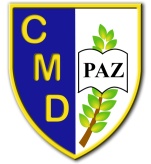                       MATER DEI SCHOOL                      ENGLISH DEPARTMENT                      COYHAIQUESubject: English    	Teacher: Juan Asencio Silva    Guía de gramática N°2 “Present continuous”Observa el video con la explicación del “Present continuous” y completa  estas oraciones positivas con “am” , “is” o  “are” según corresponda.Video: https://www.youtube.com/watch?v=csrECoq8uL0&t=123s 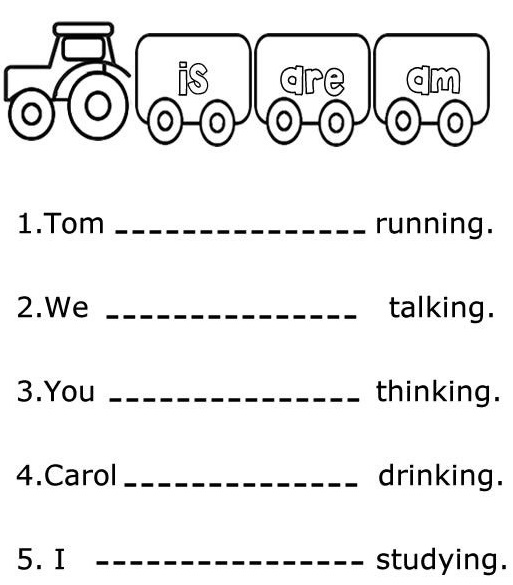 Completa estas oraciones interrogativas (preguntas) con “am” , “is” o  “are” según corresponda.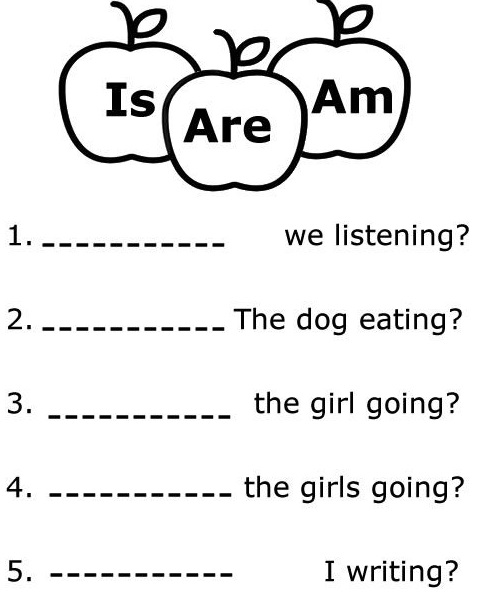 